MODULO DI ADESIONEProgetto “LABORATORIO 200x100 SICUREZZA SUL LAVOROda compilare e inviare via email a opra.fvg@opra.ebiart.it o via fax al 0432 299954 Cerchiare il corso a cui si vuole partecipareLAVORO IN QUOTA			AMBIENTI CONFINATIData 							Timbro ditta e firma legale rappresentante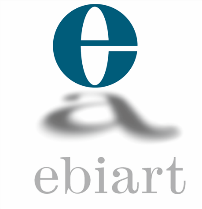 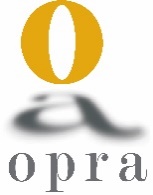 Denominazione impresa Denominazione impresa Denominazione impresa codice fiscale/ partita ivamatricolaposizione INAILcomune comune capindirizzoemailtelefonoCCNL e settoreCCNL e settoreCCNL e settoreassociazione datoriale appartenenzan dipendentin socinominativo partecipantenominativo partecipantesocio/titolare
dipendente